Track Attack Fundraiser 2023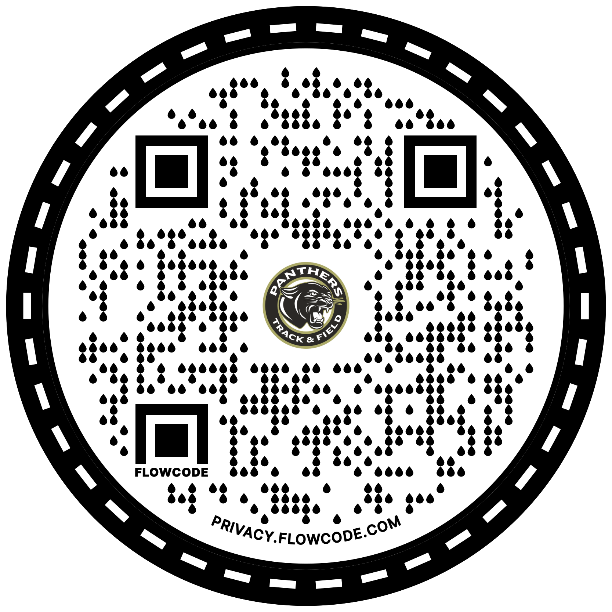 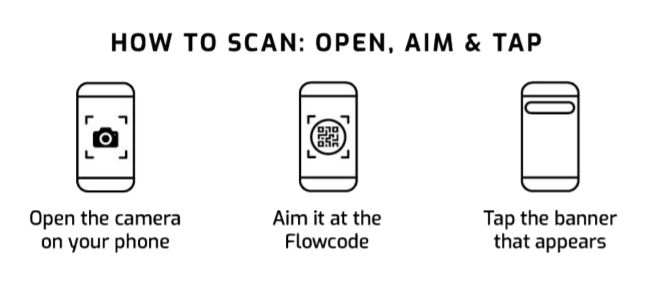 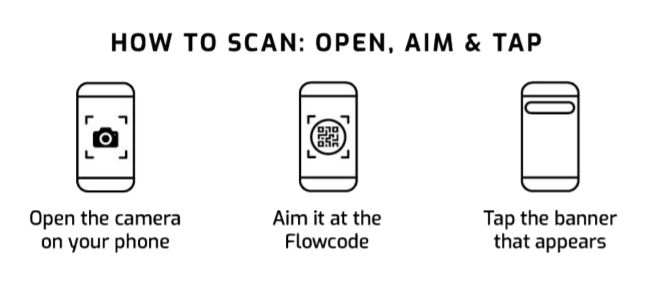 Step 1.  Basic Info - Change Name – [add your name] Panther Track Attack     Change Campaign URL – https://pledgeit.org/yourname   Click NEXTStep 2.  Story – You don’t need to change anything in this section.  Click NEXTStep 3.  Events – You don’t need to change anything in this section.  Click NEXTStep 4. Funds – You don’t need to change anything in this section.  Click NEXTStep 5. Customization – Add a picture of YOU.  PREVIEW  then  LAUNCHShare Your Link with Family & Friends – Ask For Support!Fundraiser Homepage - https://pledgeit.org/for/panthers2023